                   บันทึกข้อความ	บันทึกข้อความ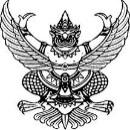 ส่วนราชการ   ชื่อหน่วยงาน                           โทร.   XXXXที่   ศธ ๐๕๒๒. XX / XX	วันที่        ๙ ธันวาคม ๒๕๖๔      เรื่อง   ขอแจ้งความประสงค์จัดทำความร่วมมือทางวิชาการ ระหว่าง มสธ. กับ XXX เรียน  รองอธิการบดีฝ่ายบริการวิชาการ ทำนุบำรุงศิลปวัฒนธรรม และวิเทศสัมพันธ์ 		ด้วย สาขาวิชา/สำนัก ......(ชื่อหน่วยงาน)....... มีความประสงค์จะทำความร่วมมือทางวิชาการ ร่วมกับ ................(ชื่อสถาบัน)........... (ประเทศ).............. โดยให้มีผลครอบคลุมกับทุกหน่วยงานของมหาวิทยาลัยในการนี้ สาขาวิชา/สำนัก ........(ชื่อหน่วยงาน)......... ขอแจ้งความประสงค์จัดทำ             ความร่วมมือทางวิชาการกับสถาบันดังกล่าว โดยแนบเอกสารเพื่อประกอบการพิจารณา ดังนี้(ร่าง) ...(บันทึกความเข้าใจ/บันทึกข้อตกลง)... ฉบับภาษาอังกฤษ ที่เห็นชอบร่วมกัน จำนวน ๑ ฉบับ แบบเสนอเพื่อประกอบการพิจารณาในการลงนามบันทึกความร่วมมือ จำนวน ๑ ฉบับ ข้อมูลสถาบันการศึกษาที่ประสงค์ทำความร่วมมือ โดยสังเขปทั้งนี้ ได้ส่งไฟล์เอกสารดังกล่าวให้กับสถานวิเทศสัมพันธ์ทาง e-mail: if.proffice@stou.ac.th เรียบร้อยแล้ว และมอบหมายให้ ....................................................... ตำแหน่ง ........................................               โทร. ...................   เป็นผู้ประสานงานจึงเรียนมาเพื่อโปรดพิจารณาด้วย จะขอบคุณยิ่ง	           ( ............................................................)	ประธานกรรมการประจำสาขาวิชา/ผู้อำนวยการสำนัก